Syllabus – Spring 2017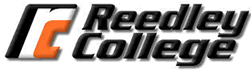 Course:		ESL-117G Advanced Academic Grammar (59676)Time/ Location: 	Monday and Wednesday, 11:00 AM to 11:50 AM, Room HUM 64Friday, 11:00 - 11:50 AM, Room LAL 1Units:	3Important Dates:	No Classes: 1/16; 2/17; 2/20; 4/10-14Deadline to add or drop the class to avoid a “W” (withdrawal): 01/27Deadline to drop the class to avoid a grade: 03/10Final Exam: Monday, May 15 at 11:00 AM to 12:50 PMInstructor:	Rebecca Al HaiderOffice: 		FRM 7Office Hours: 	Tuesday 10:00 AM to 12:00 PM Tutorial Center;			Thursday 9:00 AM to 11:00 AM Tutorial Center;		 	Friday 10:00 AM to 11:00 AM FRM 7Phone: 		638-3641 x 3220Email:  		rebecca.alhaider@reedleycollege.eduMaterials: 	1. Required: Focus on Grammar 5 4th Edition by Jay Maurer (ISBN 9780132169806)2. Required: A USB flash drive or cloud-based document storage such as Google Drive or Dropbox.3. Recommended: A good English/ English dictionary such as the Merriam-Webster's Advanced Learner's English Dictionary, ISBN 978-0877795506.MyEnglishLab Registration: 				User Name: ____________________	Course name: ESL 117G-SP17			Course ID: ZLSW-URHU-94FA-7UQI		Password: _____________________Description:  ESL 117G is a grammar skills course designed for speakers of other languages who want to comprehend and use grammar structures in written and oral academic English. This advanced course may be taken concurrently with other ESL, English, or collegiate level courses.Subject Prerequisites: Successful completion of ESL 227G or 327G or appropriate multiple-measure placement by a counselor, which includes score on approved ESL placement test and/or counselor/instructor recommendation.Repeatability:  This course cannot be repeated if successfully completed.Course Objectives:  In the process of completing this course, students will: recognize and identify target grammar structures in written languageread and analyze texts that include target grammar structuresdemonstrate appropriate usage of target grammar structures in writingidentify and edit grammar errors in written languageanalyze and edit grammar errors in their own writingrecognize and identify target grammar structures in oral languagelisten to and analyze aural language that includes target structuresdemonstrate the correct and appropriate use of target grammar structures in spoken language
Course Outcomes:  Upon completion of this course, students will be able to:recognize advanced grammar structuresdemonstrate the appropriate use of advanced grammar structuresGrading:  Current grades will be available to students throughout the semester on Canvas. Final grades will be calculated as follows: A 90%-100%, B 80%-89%, C 70%-79%, D 60%-69%, F ≥ 59%Homework:  Classroom and lab assignments are due at the beginning of the class period on the date due unless stated otherwise.  Unless other arrangements are made, no credit will be given for homework handed in late. Extra work or makeup work will not affect your grade. Most homework will be turned in on MyEnglishLab or Canvas. Some assignments are for practice or review and will not be graded. Graded homework will be clearly identified. Projects:  Projects include writing, presentations, and other assignments that allow students to demonstrate the appropriate use of grammar structures.Unit Quizzes:  The date for exams will be announced in advance.  If you are absent on the day of an exam, you will receive a zero score.  You are not allowed to take the exam on a later day unless you have made arrangements with the instructor before the exam. Some exams may be on Blackboard or MyEnglishLab. Unit Quizzes focus on the content of each unit. Privacy: Your work done in this class may be read by other students in this and future classes. This may include exchanging and reading papers for the purpose of review. This also may include projecting your work on the screen for the whole class to review. Choose writing topics that you are willing for others to read. Your class work will not be private.Cheating and Plagiarism: You will receive no credit for an assignment or exam if in the opinion of the instructor you have cheated or plagiarized. You may be reported to the college for academic dishonesty.Cheating is the act or attempted act of taking an examination or performing an assigned, evaluated task in a fraudulent or deceptive manner, such as having improper access to answers, in an attempt to gain an unearned academic advantage. Cheating may include, but is not limited to, copying from another’s work, supplying one’s work to another, giving or receiving copies of examinations without an instructor’s permission, using or displaying notes or devices inappropriate to the conditions of the examination, allowing someone other than the officially enrolled student to represent the student, or failing to disclose research results completely.Plagiarism is a specific form of cheating: the use of another’s words or ideas without identifying them as such or giving credit to the source. Plagiarism may include, but is not limited to, failing to provide complete citations and references for all work that draws on the ideas, words, or work of others, failing to identify the contributors to work done in collaboration, submitting duplicate work to be evaluated in different courses without the knowledge and consent of the instructors involved, or failing to observe computer security systems and software copyrights. Incidents of cheating and plagiarism may result in any of a variety of sanctions and penalties, which may range from a failing grade on the particular examination, paper, project, or assignment in question to a failing grade in the course, at the discretion of the instructor and depending on the severity and frequency of the incidents.Reedley College CatalogClass Participation: Your active participation in class is important for not only you but also your classmates.  Make it your priority to be in class every day. You are expected to come to class on time with your homework complete, and actively engage in classroom activities such as group discussions and pair practice. If you miss class, you are still responsible for the homework and activities that went on in your absence. Contact a classmate or your teacher for assignments so you can be prepared for the next class. Time Commitment: To succeed in this class, you need to spend time studying outside of class. In addition to 3 hours of class time each week, you should plan on spending at least 4 – 6 hours per week studying outside of class. Most assignments will be completed on MyEnglishLab or Blackboard, and you can use the student computer lab in the Reedley College library. You can also use your own computer or tablet. Canceled Class: In the event that class must be canceled unexpectedly, an official form will be placed on the classroom door by the Dean’s Office. When you arrive to class, you are responsible to read the notice for any special assignments or instructions. Accommodations for students with disabilities: If you have a verified need for an academic accommodation or materials in alternate media (i.e., Braille, large print, electronic text, etc.) per the Americans with Disabilities Act (ADA) or Section 504 of the Rehabilitation Act, please contact the instructor as soon as possible. Other Policies: Children are not allowed in class. Adult visitors are allowed with permission of the instructor. Please make arrangements in advance.Please do not allow your cell phones to disrupt class time. Set your phone so it remains quiet. Do not answer your phone, make calls, text, or use your phone for non-academic purposes during class. You may be dropped from the class if you miss more than 4 class periods. If you miss class, please communicate with the instructor. Schedule (subject to change):Office hours are an opportunity for you to ask me questions about grades, homework, quizzes and exams. Also, I can assist you in developing the skills covered in class. If you are not available during my office hours, please make an appointment, and I’d be happy to meet with you.Categories                                                             WeightHomework25%Projects25%Unit Quizzes25%Exams25%UnitTopics Projects andMyEnglishLab (MEL)1Present TimeMEL-Pre-testMEL-Grammar in Context-Practice B:VocabularyMEL-Unit Grammar PracticeMEL-Focused Practice A-FMEL-Achievement TestUnit 1 Project2Past TimeMEL-Grammar in Context-Practice B:VocabularyMEL-Unit Grammar PracticeMEL-Focused Practice A-FMEL-Achievement TestUnit 2 Project3Future TimeMEL-Grammar in Context-Practice B:VocabularyMEL-Unit Grammar PracticeMEL-Focused Practice A-EMEL-Achievement TestMEL-Part I ReviewUnit 3 Project9Modification of NounsMEL-Grammar in Context-Practice B:VocabularyMEL-Unit Grammar PracticeMEL-Focused Practice A-EMEL-Achievement TestUnit 9 Project10Noun ClausesMEL-Grammar in Context-Practice B:VocabularyMEL-Unit Grammar PracticeMEL-Focused Practice A-EMEL-Achievement TestUnit  10 Project12-13Adjective ClausesMEL-Part V Pre-testMEL-Grammar in Context-Practice B:VocabularyMEL-Unit Grammar PracticeMEL-Focused Practice A-F/A-EMEL-Achievement TestMEL-Part V ReviewUnit  12/13 Project14Passive VoiceMEL-Grammar in Context-Practice B:VocabularyMEL-Unit Grammar PracticeMEL-Focused Practice A-FMEL-Achievement TestUnit  14 Project16-17Gerunds and InfinitivesMEL-Pre-testMEL-Grammar in Context-Practice B:VocabularyMEL-Unit Grammar PracticeMEL-Focused Practice A-FMEL-Achievement TestMEL-Part VII ReviewUnit  16/17 Project18-20Adverbs, Adverb Clauses and PhrasesMEL-Pre-testMEL-Grammar in Context-Practice B:VocabularyMEL-Unit Grammar PracticeMEL-Focused Practice A-FMEL-Achievement TestUnit  19/20 Project21ConnectorsMEL-Grammar in Context-Practice B:VocabularyMEL-Unit Grammar PracticeMEL-Focused Practice A-FMEL-Achievement TestMEL-Part VIII ReviewFinal Exam